招 聘 需 求一、律师助理（实习生）岗位职责：根据律所工作流程，协助律师开展相关的法律事务；协助律师撰写各类法律文件，案例评析，协助与客户进行业务沟通，解决客户的法律问题等；协助律师整理、起草相关文书材料，对卷宗进行整理、装订、归档；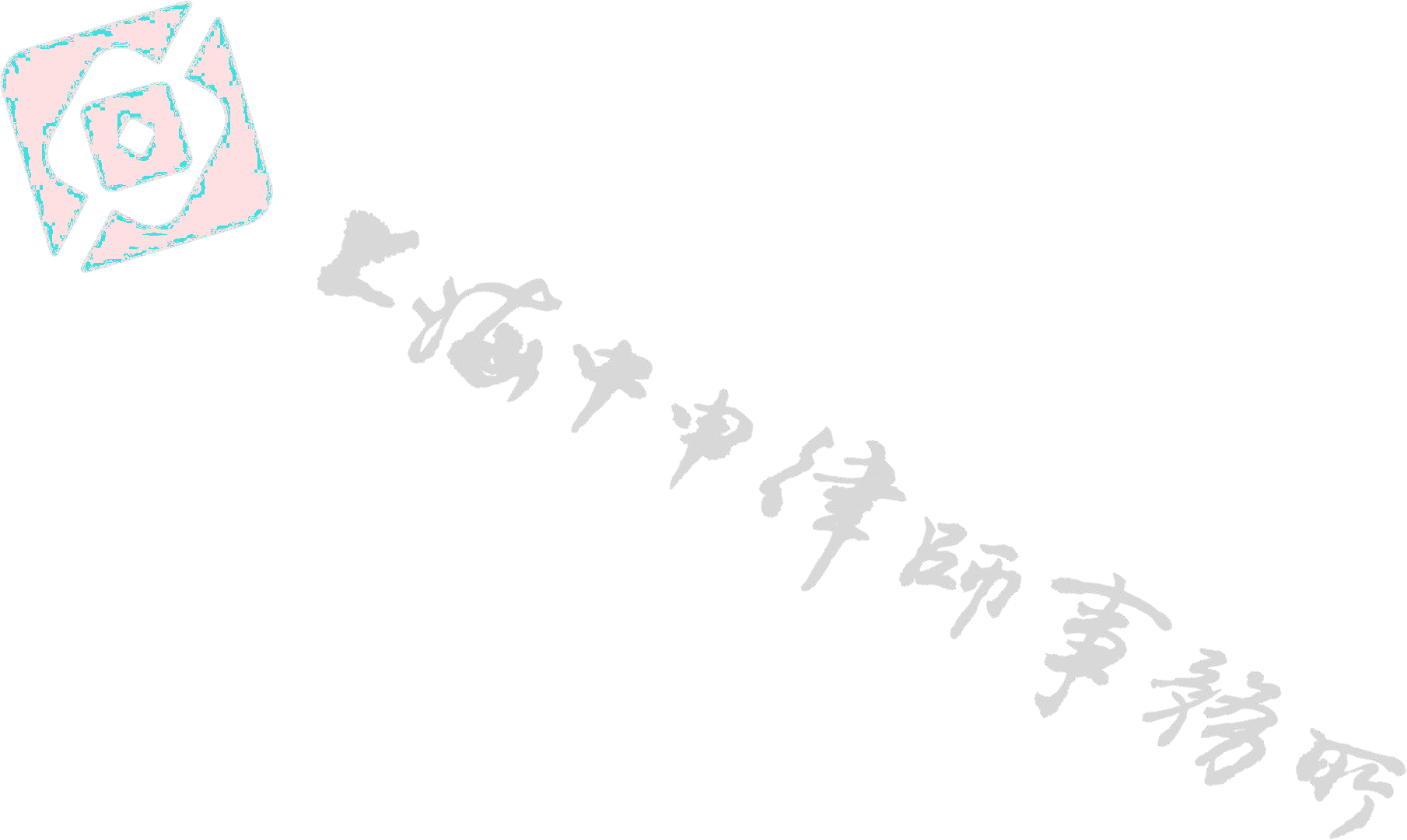 完成其他工作安排。任职要求：法律功底好或者悟性高，执行力强，勤奋踏实，能吃苦耐劳；本科及以上学历，民商法、知识产权法专业或已通过法考客观题者优先考虑；品行端正、有责任感、有团队意识；学习能力强，熟练操作电脑，文笔较好，能适应高强度工作。薪资待遇：100 元/天工作时间：周一到周五 9：00-17：30（每周至少可工作 3-5 天）工作地点：上海市闵行区虹桥丽宝广场 2 号楼 201 室简历投递邮箱：hr@law-zs.com 培训体系：事务所拥有体系化培养新手体系，合伙人（20 年诉讼经验律师）带你诉讼和非诉经验；公司化运作方式，大量非诉和诉讼工作，快速提升法律落地能力以及实战经验；在专业指导律师的指导下，学习股权、劳动人事、公司治理等非诉及诉讼业务，熟练掌握各种法律业务技能；二、律师助理（应届生）岗位职责：根据律所工作流程，协助律师开展相关的法律事务；协助律师调查取证，抄写文书、摘录案卷材料、接收、送达有关诉讼文书；协助撰写各类法律文件，案例评析，协助与客户进行业务沟通，解决客户的法律问题等；处理有关法律问题的来信、来访，解答简单的法律询问，协助律师整理、起草相关文书材料；协助律师对卷宗进行整理、装订、归档；完成其他工作安排。任职要求：法学相关专业毕业，本科及以上学历，通过国家司法考试客观题；法律基础良好，法学功底扎实，思路清晰，文字和语言表达能力较强；沟通协调能力和倾听能力良好，性格随和开朗、团队合作意识强；学习能力和责任感较强，能承受工作压力和强度；认真仔细、充满工作激情 。发展平台及福利体系：事务所拥有体系化培养新手体系，合伙人（20 年诉讼经验律师）带你诉讼和非诉经验；公司化运作方式，大量非诉和诉讼工作，快速提升法律落地能力以及实战经验；试用期通过给予实习，获得律师执业证后留用本所授薪律师，提供公平合理薪酬体系；五险一金，法定节假日、绩效奖金、季度奖、半年度奖、年终分红、年度旅游、年度体检、    等优厚福利待遇。薪资待遇：3500-5000 元工作时间：周一到周五 9：00-17：30工作地点：上海市闵行区虹桥丽宝广场 2 号楼 201 室简历投递邮箱：hr@law-zs.com